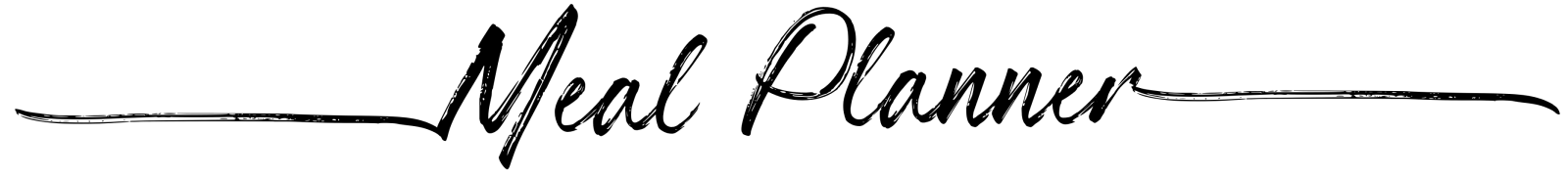 MondayMondayGrocery ListBLDTuesdayTuesdayBLDWednesdayWednesdayBLDThursdayThursdayBLDFridayFridayBLDSaturdaySaturdayBLDSundaySundayBLD